Friday 6th October 2017Dear governor, parent and colleague,Proposed changes to the school day - September 2018During the last few years St. Aidan’s Catholic Academy and St. Anthony’s Girls’ Catholic Academy have been working together more closely with regard to many aspects of school life.  These include curriculum provision, timetabling etc.  To ensure that arrangements within both schools run efficiently there are some proposed changes to the school day from September 2018.The changes are as follows:Please share any comments regarding the proposals, in writing, to the relevant Head Teacher by the end of October 2017 please.Yours sincerely,Mrs M. Shepherd		Mr K. Shepherd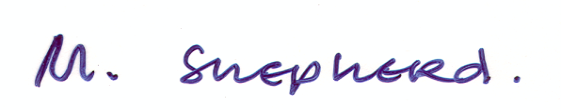 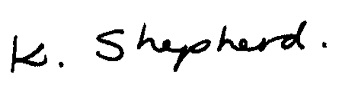 Head Teacher			Head TeacherSt. Anthony’s			St. Aidan’sCurrent St. Aidan’s school day:Proposed St. Aidan’s school day:8.30 – 8.45  Registration8.30 – 8.40  Registration8.45 –  9.45  Period 18.40 – 9.40  Period 19.45 -11.00  Period 2            (incl. 15 min break)9.40 -11.00 Period 2              (incl. 20 min break)11.00 -11.20  Form Period11.00 -12.00 Period 311.20 -12.20 Period 312.00 -1.30 Period 4             (incl. 30 min lunch)12.20 -1.50 Period 4              (incl. 30 min lunch)1.30 -  2.30  Period 51.50 – 2.50 Period 5Current St Anthony’s school day:Proposed St. Anthony’s school day:8.30 Registration/Tutorial/Assembly8.30-8.40 Registration/Prayers9.00-10.00 Period 18.40-9.40 Period 110.00-10.20 Break9.40-10.00 Break10.20-11.20 Period 210.00-11.00 Period 211.00-11.20 Tutorial/Assembly11.20-12.20 Period 311.20-12.20 Period 312.20-1.20 Lunch12.20-1.20 Lunch1.20-1.25 Registration1.20-1.25 Registration1.25-2.25 Period 41.25-2.25 Period 42.25-3.25 Period 52.25-3.25 Period 5